Høringsliste vedr. udkast til forslag til Lov om ændring af lov om Metroselskabet I/S og Udviklingsselskabet By & Havn I/S (Ny arealinddeling og arealanvendelse i Københavns Ydre Nordhavn)Advokatsamfundet: samfund@advokatsamfund.dk  Agenda 21 Østerbro: dahlmadsen@gmail.com Arbejderbevægelsens Erhvervsråd: ae@ae.dk Beredskabsstyrelsen: brs@brs.dk  
Brancheforeningen Danske Advokater: mail@danskeadvokater.dk 
Brancheforeningen Danske Havnevirksomheder: jasv@di.dk Cyklistforbundet: post@cykelistforbundet.dkDanmarks Naturfredningsforening: dn@dn.dkDanmarks Rederiforening: info@shipowners.dk Danmarks sportsfiskerforbund: post@sportsfiskerforbund.dk 
Dansk arbejdsgiverforening: da@da.dk 
Dansk byggeri: info@danskbyggeri.dk 
Dansk Erhverv: hoeringssager@danskerhverv.dk
Dansk Handicap forbund: dhf@dhf-net.dk 
Dansk Industri: di@di.dk Dansk Ornitologisk forening: dof@dof.dk Dansk Transport og Logistik – DTL: dtl@dtl.euDanske handicaporganisationer: dh@handicap.dk
Danske Regioner: regioner@regioner.dkDanske Speditører: info@dasp.dk 
DI Transport: transport@di.dkDFDS Canal Tours (Havnerundfarten): calantours@canaltours.dk Domstolsstyrelsen: post@domstolsstyrelsen.dk  Ejerforeningen Tuborg Kanal: Tuborgkanal@gmail.com FOGUS: Steen@SteenLaerke.dk   Forbrugerrådet: hoeringer@fbr.dkFrederiksberg Kommune: raadhuset@frederiksberg.dk Friluftsrådet: fr@friluftsraadet.dk   Gentofte Kommune: gentofte@gentofte.dk Geodatastyrelsen: gst@gst.dk Grundejerforeningen for Hellerup-Maglegårds Sogne: info@hmg.dk  inf@hmg.dk 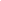 Grundejerforeningen Svanevænget: soren.henningsen@me.com Havneudvalget Hellerup Havn: skovshoved.havn@gentofte.dk Hellerup Kajakklub: bestyrelsen@hellerup-kajakklub.dk Hellerup Roklub: info@hellerup-roklub.dk Hellerup Sejlklub: kontor@hellerupsejlklub.dk HK Trafik & Jernbane: Trafik-jernbane@hk.dk Håndværksrådet: hvr@hvr.dkKgl. Dansk Yachtklub: kdy@kdy.dk  Kommissarius ved Statens Ekspropriationer på øerne: komoe@komoe.dk KL: kl@kl.dkKonkurrence- og Forbrugerstyrelsen: kfst@kfst.dk  Kulturarvsstyrelsen: post@kulturarv.dk Københavns Kommune: okf@okf.kk.dk   Københavns Museum: museum@kff.kk.dk     Landbrug & Fødevarer: hoering@lf.dk LO: lo@lo.dkMiljøstyrelsen: mst@mst.dk Naturstyrelsen: nst@nst.dk 
Region Hovedstaden: regionh@regionh.dkRegion Sjælland: regionsjaelland@regionsjaelland.dk Rigsrevisionen: info@rigsrevisionen.dk  Svanemøllen gruppen: flkjer@oncable.dk Søfartsstyrelsen: sfs@dma.dk Teknisk Landsforbund: tl@tl.dk  Udviklingsselskabet By & Havn I/S: info@byoghavn.dk Østerbro lokalråd: Anet.burchard@gmail.com Østerbro lokaludvalg: ltb@okf.kk.dk   Østerbro Havnekomité: ingerhutters@gmail.com  Østerbro lokalhistorisk forening: peter@2100lokalhistorisk.dk 
Notat6. juli 20182018-802